All Career ClustersAll Career ClustersAll Career ClustersAll Career ClustersAll Career ClustersAll Career ClustersAll Career ClustersOccupation & Career ClusterAnnual OpeningsMedian WagesCareer PathwayCareer PathwayInformation Link		Career Preparation		Career Preparation		Career Preparation		Career Preparation		Career Preparation		Career Preparation		Career Preparation		Career PreparationClasses / Programs / Activities / Community ExperiencesClasses / Programs / Activities / Community ExperiencesClasses / Programs / Activities / Community ExperiencesClasses / Programs / Activities / Community ExperiencesClasses / Programs / Activities / Community ExperiencesClasses / Programs / Activities / Community ExperiencesClasses / Programs / Activities / Community ExperiencesClasses / Programs / Activities / Community Experiences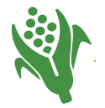 Agriculture, Food and Natural ResourcesAgriculture, Food and Natural ResourcesAgriculture, Food and Natural ResourcesAgriculture, Food and Natural ResourcesAgriculture, Food and Natural ResourcesAgriculture, Food and Natural ResourcesAgriculture, Food and Natural ResourcesOccupationAnnual OpeningsMedian WagesCareer PathwayCareer PathwayInformation Link		Career Preparation		Career Preparation		Career Preparation		Career Preparation		Career Preparation		Career Preparation		Career Preparation		Career PreparationClasses / Programs / Activities / Community ExperiencesClasses / Programs / Activities / Community ExperiencesClasses / Programs / Activities / Community ExperiencesClasses / Programs / Activities / Community ExperiencesClasses / Programs / Activities / Community ExperiencesClasses / Programs / Activities / Community ExperiencesClasses / Programs / Activities / Community ExperiencesClasses / Programs / Activities / Community Experiences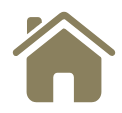 Architecture and ConstructionArchitecture and ConstructionArchitecture and ConstructionArchitecture and ConstructionArchitecture and ConstructionArchitecture and ConstructionArchitecture and ConstructionOccupationAnnual OpeningsMedian WagesCareer PathwayCareer PathwayInformation Link		Career Preparation		Career Preparation		Career Preparation		Career Preparation		Career Preparation		Career Preparation		Career Preparation		Career PreparationClasses / Programs / Activities / Community ExperiencesClasses / Programs / Activities / Community ExperiencesClasses / Programs / Activities / Community ExperiencesClasses / Programs / Activities / Community ExperiencesClasses / Programs / Activities / Community ExperiencesClasses / Programs / Activities / Community ExperiencesClasses / Programs / Activities / Community ExperiencesClasses / Programs / Activities / Community Experiences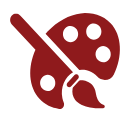 Arts, Audio/Visual Technology and CommunicationArts, Audio/Visual Technology and CommunicationArts, Audio/Visual Technology and CommunicationArts, Audio/Visual Technology and CommunicationArts, Audio/Visual Technology and CommunicationArts, Audio/Visual Technology and CommunicationArts, Audio/Visual Technology and CommunicationOccupationAnnual OpeningsMedian WagesCareer PathwayCareer PathwayInformation Link		Career Preparation		Career Preparation		Career Preparation		Career Preparation		Career Preparation		Career Preparation		Career Preparation		Career PreparationClasses / Programs / Activities / Community ExperiencesClasses / Programs / Activities / Community ExperiencesClasses / Programs / Activities / Community ExperiencesClasses / Programs / Activities / Community ExperiencesClasses / Programs / Activities / Community ExperiencesClasses / Programs / Activities / Community ExperiencesClasses / Programs / Activities / Community ExperiencesClasses / Programs / Activities / Community Experiences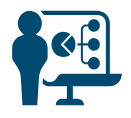 Business Management and AdministrationBusiness Management and AdministrationBusiness Management and AdministrationBusiness Management and AdministrationBusiness Management and AdministrationBusiness Management and AdministrationBusiness Management and AdministrationOccupationAnnual OpeningsMedian WagesCareer PathwayCareer PathwayInformation Link		Career Preparation		Career Preparation		Career Preparation		Career Preparation		Career Preparation		Career Preparation		Career Preparation		Career PreparationClasses / Programs / Activities / Community ExperiencesClasses / Programs / Activities / Community ExperiencesClasses / Programs / Activities / Community ExperiencesClasses / Programs / Activities / Community ExperiencesClasses / Programs / Activities / Community ExperiencesClasses / Programs / Activities / Community ExperiencesClasses / Programs / Activities / Community ExperiencesClasses / Programs / Activities / Community Experiences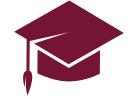 Education and TrainingEducation and TrainingEducation and TrainingEducation and TrainingEducation and TrainingEducation and TrainingEducation and TrainingOccupationAnnual OpeningsMedian WagesCareer PathwayCareer PathwayInformation Link		Career Preparation		Career Preparation		Career Preparation		Career Preparation		Career Preparation		Career Preparation		Career Preparation		Career PreparationClasses / Programs / Activities / Community ExperiencesClasses / Programs / Activities / Community ExperiencesClasses / Programs / Activities / Community ExperiencesClasses / Programs / Activities / Community ExperiencesClasses / Programs / Activities / Community ExperiencesClasses / Programs / Activities / Community ExperiencesClasses / Programs / Activities / Community ExperiencesClasses / Programs / Activities / Community Experiences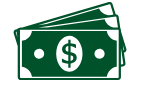 FinanceFinanceFinanceFinanceFinanceFinanceFinanceOccupationAnnual OpeningsMedian WagesCareer PathwayCareer PathwayInformation Link		Career Preparation		Career Preparation		Career Preparation		Career Preparation		Career Preparation		Career Preparation		Career Preparation		Career PreparationClasses / Programs / Activities / Community ExperiencesClasses / Programs / Activities / Community ExperiencesClasses / Programs / Activities / Community ExperiencesClasses / Programs / Activities / Community ExperiencesClasses / Programs / Activities / Community ExperiencesClasses / Programs / Activities / Community ExperiencesClasses / Programs / Activities / Community ExperiencesClasses / Programs / Activities / Community Experiences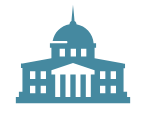 Government and Public AdministrationGovernment and Public AdministrationGovernment and Public AdministrationGovernment and Public AdministrationGovernment and Public AdministrationGovernment and Public AdministrationGovernment and Public AdministrationOccupationAnnual OpeningsMedian WagesCareer PathwayCareer PathwayInformation Link		Career Preparation		Career Preparation		Career Preparation		Career Preparation		Career Preparation		Career Preparation		Career Preparation		Career PreparationClasses / Programs / Activities / Community ExperiencesClasses / Programs / Activities / Community ExperiencesClasses / Programs / Activities / Community ExperiencesClasses / Programs / Activities / Community ExperiencesClasses / Programs / Activities / Community ExperiencesClasses / Programs / Activities / Community ExperiencesClasses / Programs / Activities / Community ExperiencesClasses / Programs / Activities / Community Experiences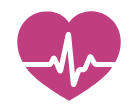 Health ScienceHealth ScienceHealth ScienceHealth ScienceHealth ScienceHealth ScienceHealth ScienceOccupationAnnual OpeningsMedian WagesCareer PathwayCareer PathwayInformation Link		Career Preparation		Career Preparation		Career Preparation		Career Preparation		Career Preparation		Career Preparation		Career Preparation		Career PreparationClasses / Programs / Activities / Community ExperiencesClasses / Programs / Activities / Community ExperiencesClasses / Programs / Activities / Community ExperiencesClasses / Programs / Activities / Community ExperiencesClasses / Programs / Activities / Community ExperiencesClasses / Programs / Activities / Community ExperiencesClasses / Programs / Activities / Community ExperiencesClasses / Programs / Activities / Community Experiences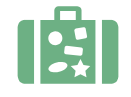 Hospitality and TourismHospitality and TourismHospitality and TourismHospitality and TourismHospitality and TourismHospitality and TourismHospitality and TourismOccupationAnnual OpeningsMedian WagesCareer PathwayCareer PathwayInformation Link		Career Preparation		Career Preparation		Career Preparation		Career Preparation		Career Preparation		Career Preparation		Career Preparation		Career PreparationClasses / Programs / Activities / Community ExperiencesClasses / Programs / Activities / Community ExperiencesClasses / Programs / Activities / Community ExperiencesClasses / Programs / Activities / Community ExperiencesClasses / Programs / Activities / Community ExperiencesClasses / Programs / Activities / Community ExperiencesClasses / Programs / Activities / Community ExperiencesClasses / Programs / Activities / Community Experiences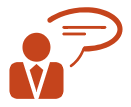 Human ServicesHuman ServicesHuman ServicesHuman ServicesHuman ServicesHuman ServicesHuman ServicesOccupationAnnual OpeningsMedian WagesCareer PathwayCareer PathwayInformation Link		Career Preparation		Career Preparation		Career Preparation		Career Preparation		Career Preparation		Career Preparation		Career Preparation		Career PreparationClasses / Programs / Activities / Community ExperiencesClasses / Programs / Activities / Community ExperiencesClasses / Programs / Activities / Community ExperiencesClasses / Programs / Activities / Community ExperiencesClasses / Programs / Activities / Community ExperiencesClasses / Programs / Activities / Community ExperiencesClasses / Programs / Activities / Community ExperiencesClasses / Programs / Activities / Community Experiences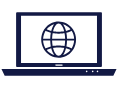 Information TechnologyInformation TechnologyInformation TechnologyInformation TechnologyInformation TechnologyInformation TechnologyInformation TechnologyOccupationAnnual OpeningsMedian WagesCareer PathwayCareer PathwayInformation Link		Career Preparation		Career Preparation		Career Preparation		Career Preparation		Career Preparation		Career Preparation		Career Preparation		Career PreparationClasses / Programs / Activities / Community ExperiencesClasses / Programs / Activities / Community ExperiencesClasses / Programs / Activities / Community ExperiencesClasses / Programs / Activities / Community ExperiencesClasses / Programs / Activities / Community ExperiencesClasses / Programs / Activities / Community ExperiencesClasses / Programs / Activities / Community ExperiencesClasses / Programs / Activities / Community Experiences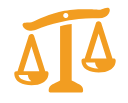 Law and Public SafetyLaw and Public SafetyLaw and Public SafetyLaw and Public SafetyLaw and Public SafetyLaw and Public SafetyLaw and Public SafetyOccupationAnnual OpeningsMedian WagesCareer PathwayCareer PathwayInformation Link		Career Preparation		Career Preparation		Career Preparation		Career Preparation		Career Preparation		Career Preparation		Career Preparation		Career PreparationClasses / Programs / Activities / Community ExperiencesClasses / Programs / Activities / Community ExperiencesClasses / Programs / Activities / Community ExperiencesClasses / Programs / Activities / Community ExperiencesClasses / Programs / Activities / Community ExperiencesClasses / Programs / Activities / Community ExperiencesClasses / Programs / Activities / Community ExperiencesClasses / Programs / Activities / Community Experiences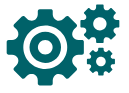 ManufacturingManufacturingManufacturingManufacturingManufacturingManufacturingManufacturingOccupationAnnual OpeningsMedian WagesCareer PathwayCareer PathwayInformation Link		Career Preparation		Career Preparation		Career Preparation		Career Preparation		Career Preparation		Career Preparation		Career Preparation		Career PreparationClasses / Programs / Activities / Community ExperiencesClasses / Programs / Activities / Community ExperiencesClasses / Programs / Activities / Community ExperiencesClasses / Programs / Activities / Community ExperiencesClasses / Programs / Activities / Community ExperiencesClasses / Programs / Activities / Community ExperiencesClasses / Programs / Activities / Community ExperiencesClasses / Programs / Activities / Community Experiences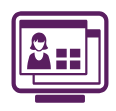 Marketing, Sales and ServiceMarketing, Sales and ServiceMarketing, Sales and ServiceMarketing, Sales and ServiceMarketing, Sales and ServiceMarketing, Sales and ServiceMarketing, Sales and ServiceOccupationAnnual OpeningsMedian WagesCareer PathwayCareer PathwayInformation Link		Career Preparation		Career Preparation		Career Preparation		Career Preparation		Career Preparation		Career Preparation		Career Preparation		Career PreparationClasses / Programs / Activities / Community ExperiencesClasses / Programs / Activities / Community ExperiencesClasses / Programs / Activities / Community ExperiencesClasses / Programs / Activities / Community ExperiencesClasses / Programs / Activities / Community ExperiencesClasses / Programs / Activities / Community ExperiencesClasses / Programs / Activities / Community ExperiencesClasses / Programs / Activities / Community Experiences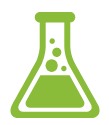 Science, Technology, Engineering and MathematicsScience, Technology, Engineering and MathematicsScience, Technology, Engineering and MathematicsScience, Technology, Engineering and MathematicsScience, Technology, Engineering and MathematicsScience, Technology, Engineering and MathematicsScience, Technology, Engineering and MathematicsOccupationAnnual OpeningsMedian WagesCareer PathwayCareer PathwayInformation Link		Career Preparation		Career Preparation		Career Preparation		Career Preparation		Career Preparation		Career Preparation		Career Preparation		Career PreparationClasses / Programs / Activities / Community ExperiencesClasses / Programs / Activities / Community ExperiencesClasses / Programs / Activities / Community ExperiencesClasses / Programs / Activities / Community ExperiencesClasses / Programs / Activities / Community ExperiencesClasses / Programs / Activities / Community ExperiencesClasses / Programs / Activities / Community ExperiencesClasses / Programs / Activities / Community Experiences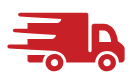 Transportation, Distribution and LogisticsTransportation, Distribution and LogisticsTransportation, Distribution and LogisticsTransportation, Distribution and LogisticsTransportation, Distribution and LogisticsTransportation, Distribution and LogisticsTransportation, Distribution and LogisticsOccupationAnnual OpeningsMedian WagesCareer PathwayCareer PathwayInformation Link		Career Preparation		Career Preparation		Career Preparation		Career Preparation		Career Preparation		Career Preparation		Career Preparation		Career PreparationClasses / Programs / Activities / Community ExperiencesClasses / Programs / Activities / Community ExperiencesClasses / Programs / Activities / Community ExperiencesClasses / Programs / Activities / Community ExperiencesClasses / Programs / Activities / Community ExperiencesClasses / Programs / Activities / Community ExperiencesClasses / Programs / Activities / Community ExperiencesClasses / Programs / Activities / Community Experiences